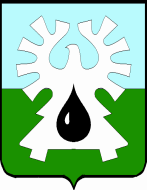     МУНИЦИПАЛЬНОЕ ОБРАЗОВАНИЕ ГОРОД УРАЙ   ХАНТЫ-МАНСИЙСКИЙ АВТОНОМНЫЙ ОКРУГ - ЮГРА    ПРЕДСЕДАТЕЛЬ ДУМЫ ГОРОДА УРАЙ    ПОСТАНОВЛЕНИЕот 19 февраля 2016                                                                                             №3О порядке размещения сведений о доходах, расходах, об имуществе  и обязательствах имущественного характера муниципальных служащихи членов их семей на официальном сайте администрации города Урай и предоставления этих сведений общероссийским средствам массовой информации для опубликованияВ целях реализации пункта 6 статьи 8 Федерального закона от 25.12.2008 №273-ФЗ «О противодействии коррупции», принимая во внимание Указ Президента РФ от 08.07.2013 №613 «Вопросы противодействия коррупции»:1. Утвердить порядок размещения сведений о доходах, расходах, об имуществе  и обязательствах имущественного характера муниципальных служащих и членов их семей на официальном сайте администрации города Урай и предоставления этих сведений общероссийским средствам массовой информации для опубликования, согласно приложению.2. Опубликовать настоящее постановление в газете «Знамя». Председатель Думы города Урай                                            Г.П. Александрова Порядок размещения сведений о доходах, расходах, об имуществе  и обязательствах имущественного характера муниципальных служащих и членов их семей на официальном сайте администрации города Урай и предоставления этих сведений общероссийским средствам массовой информации для опубликования1. Настоящим порядком устанавливаются обязанности аппарата Думы города Урай по размещению сведений о доходах, расходах, об имуществе и обязательствах имущественного характера муниципальных служащих, замещающих должности муниципальной службы в Думе города Урай, Контрольно-счётной палате города Урай, включенные в перечень, утвержденный постановлением председателя Думы города Урай, их супругов и несовершеннолетних детей  (далее «сведения о доходах, расходах, имуществе и обязательствах имущественного характера», «муниципальные служащие» соответственно) в информационно-телекоммуникационной сети «Интернет» на официальном сайте администрации города Урай (далее - официальный сайт) и  предоставлению этих сведений общероссийским средствам массовой информации для опубликования в связи с их запросами, если федеральными законами не установлен иной порядок размещения указанных сведений и (или) их предоставления общероссийским и окружным средствам массовой информации для опубликования.2. На официальном сайте размещаются и общероссийским средствам массовой информации предоставляются для опубликования следующие сведения о доходах, расходах, имуществе и обязательствах имущественного характера:а) перечень объектов недвижимого имущества, принадлежащих муниципальному служащему, его супруге (супругу) и несовершеннолетним детям на праве собственности или находящихся в их пользовании, с указанием вида, площади и страны расположения каждого из них;б) перечень транспортных средств, с указанием вида и марки, принадлежащих на праве собственности муниципальному служащему, его супруге (супругу) и несовершеннолетним детям;в) декларированный годовой доход муниципального служащего, его супруги (супруга) и несовершеннолетних детей;г) сведения об источниках получения средств, за счет которых совершены сделки по приобретению земельного участка, иного объекта недвижимого имущества, транспортного средства, ценных бумаг, долей участия, паев в уставных (складочных) капиталах организаций, если общая сумма таких сделок превышает общий доход муниципального служащего и его супруги (супруга) за три последних года, предшествующих отчетному периоду.3. В размещаемых на официальном сайте и предоставляемых общероссийским средствам массовой информации для опубликования сведениях о доходах, расходах, об имуществе и обязательствах имущественного характера запрещается указывать:а) иные сведения (кроме указанных в пункте 2 настоящего порядка) о доходах муниципального служащего, его супруги (супруга) и несовершеннолетних детей, об имуществе, принадлежащем на праве собственности названным лицам, и об их обязательствах имущественного характера;б) персональные данные супруги (супруга), детей и иных членов семьи муниципального служащего;в) данные, позволяющие определить место жительства, почтовый адрес, телефон и иные индивидуальные средства коммуникации муниципального служащего, его супруги (супруга), детей и иных членов семьи;г) данные, позволяющие определить местонахождение объектов недвижимого имущества, принадлежащих муниципальному служащему, его супруге (супругу), детям, иным членам семьи на праве собственности или находящихся в их пользовании;д) информацию, отнесенную к государственной тайне или являющуюся конфиденциальной.4. Сведения о доходах, расходах, об имуществе и обязательствах имущественного характера, указанные в пункте 2 настоящего порядка, за весь период замещения муниципальным служащим должностей, замещение которых влечет за собой размещение его сведений о доходах, расходах, об имуществе и обязательствах имущественного характера, а также сведения о доходах, расходах, об имуществе и обязательствах имущественного характера его супруги (супруга) и несовершеннолетних детей находятся на официальном сайте администрации города Урай и ежегодно обновляются в течение 14 рабочих дней со дня истечения срока, установленного для их подачи.5. Для размещения на официальном сайте руководитель аппарата Думы города Урай направляет сведения о доходах, расходах, об имуществе и обязательствах имущественного характера, указанные в пункте 2 настоящего порядка, в информационно-аналитический отдел аппарата Думы города в срок не позднее 11 рабочих дней со дня истечения срока, установленного для их подачи. 6. Аппарат Думы города Урай: а) в течение трех рабочих дней со дня поступления запроса от общероссийского средства массовой информации сообщает о нем муниципальному служащему, в отношении которого поступил запрос;б) в течение семи рабочих дней со дня поступления запроса от общероссийского средства массовой информации обеспечивает предоставление ему сведений, указанных в пункте 2 настоящего порядка, в том случае, если запрашиваемые сведения отсутствуют на официальном сайте.Приложение к постановлению председателя Думы города Урай от 19 февраля 2016  №3